Анкета участника хакатонаПодтверждаю достоверность и полноту сведений, указанных в настоящей анкете, а также свое согласие на обработку представленных персональных данных.« ___ » ____________ 20___ г.                  _____________________  / __________________________ /                                                                                                                                 (подпись)	          	                          (Ф.И.О.)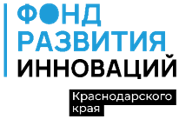 г. Краснодар, ул. Северная, 405info@innofund23.ruтел. 8 (861) 991-25-50Фамилия ИмяОтчествоВозрастТелефонE-mailНаименование организации: ООО, ИП, ВУЗ, СПО, школы (при наличии)КомпетенцииНаправление/отрасльОбразование/доп. образование по указанному направлению (при наличии)Опыт участия в аналогичных мероприятиях/реализации инновационных проектов.(при наличии)*